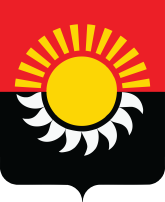 РОССИЙСКАЯ ФЕДЕРАЦИЯКемеровская область-КузбассОсинниковский городской округ Кемеровской области- КузбассаСовет народных депутатов Осинниковского городского округаРЕШЕНИЕ« » декабря 2022г.					                                               № -МНА принято на заседании Совета народныхдепутатов Осинниковского городскогоокруга « » декабря 2022 годаО внесении изменений в Положение о проведении публичных слушаний или общественных обсуждений по вопросам градостроительной деятельности на территории муниципального образования  - Осинниковский городской округ	В соответствии с Федеральным законом от 06.10.2003 № 131-ФЗ «Об общих принципах организации местного самоуправления в Российской Федерации», Федеральным законом от 30.12.2021 № 478-ФЗ (ред. от 28.06.2022) «О внесении изменений в отдельные законодательные акты Российской Федерации», Совет народных депутатов Осинниковского городского округа решил:	 1. Внести в Положение о проведении публичных слушаний или общественных обсуждений по вопросам градостроительной деятельности на территории муниципального образования - Осинниковский городской округ (далее - Положение), утвержденное Решением Совета народных депутатов Осинниковского городского округа от 13.06.2018 №400-МНА «Об утверждении Положения о проведении публичных слушаний или общественных обсуждений по вопросам градостроительной деятельности на территории муниципального образования - Осинниковский городской округ», следующие изменения:	1.1.Пункт 2.2 раздела 2  дополнить абзацем следующего содержания:«-проект схемы расположения земельного участка, на котором расположены многоквартирный дом и иные входящие в состав такого дома объекты недвижимого имущества.»;1.2. Раздел 2 дополнить пунктом 2.3 следующего содержания:«2.3.Публичные слушания не проводятся в следующих случаях:1) внесение в генеральный план изменений, предусматривающих изменение границ населенных пунктов в целях жилищного строительства или определения зон рекреационного назначения (часть 18 статьи 24 Градостроительного кодекса Российской Федерации (далее - ГрК РФ);2) приведение правил землепользования и застройки в соответствие с ограничениями использования объектов недвижимости, установленными на приаэродромной территории (часть 3 статьи 31 ГрК РФ);3) внесение изменений в правила землепользования и застройки в случаях, предусмотренных пунктами 3 - 5 части 2 и частью 3.1 статьи 33 ГрК РФ, а также в случае однократного изменения видов разрешенного использования, установленных градостроительным регламентом для конкретной территориальной зоны, без изменений ранее установленных предельных параметров разрешенного строительства, реконструкции объектов капитального строительства и (или) в случае однократного изменения одного или нескольких предельных параметров разрешенного строительства, реконструкции объектов капитального строительства, установленных градостроительным регламентом для конкретной территориальной зоны, не более чем на десять процентов (часть 3.3 статьи 33 ГрК РФ);4) проект решения о предоставлении разрешения на отклонение от предельных параметров разрешенного строительства, реконструкции объектов капитального строительства подготовлен на основании заявления правообладателя земельного участка, поданного в соответствии с частью 1.1 статьи 40 ГрК РФ (часть 4 статьи 40 ГрК РФ);5) подготовка проекта межевания территории, расположенной в границах элемента или элементов планировочной структуры, утвержденных проектом планировки территории, в виде отдельного документа, за исключением случая подготовки проекта межевания территории для установления, изменения, отмены красных линий в связи с образованием и (или) изменением земельного участка, расположенного в границах территории, в отношении которой не предусматривается осуществление комплексного развития территории, при условии, что такое установление, изменение красных линий влечет за собой изменение границ территории общего пользования (часть 12 статьи 43 ГрК РФ);6) внесение изменений в проект планировки территории, предусматривающий строительство, реконструкцию линейного объекта, в части изменения, связанного с увеличением или уменьшением не более чем на десять процентов площади зоны планируемого размещения линейного объекта и (или) иного объекта капитального строительства, входящего в состав линейного объекта, в связи с необходимостью уточнения границ зон планируемого размещения указанных объектов, не требуется направление изменений на согласование в соответствии с частями 12.7 и 12.12 статьи 45 ГрК РФ при условии, что внесение изменений не повлияет на предусмотренные проектом планировки территории планировочные решения, а также на согласование в соответствии с частью 12.4 статьи 45 ГрК РФ при условии, что внесение изменений не повлияет на предусмотренные проектом планировки территории планировочные решения и не приведет к необходимости изъятия земельных участков и (или) расположенных на них объектов недвижимого имущества для государственных или муниципальных нужд (часть 22 ст. 45 ГрК РФ);7) проект планировки территории и проект межевания территории, подготовленные в отношении (часть 5.1 статьи 46 ГрК РФ):- территории в границах земельного участка, предоставленного садоводческому или огородническому некоммерческому товариществу для ведения садоводства или огородничества;- территории для размещения линейных объектов в границах земель лесного фонда;8) утверждение документации по планировке территории, подлежащей комплексному развитию по инициативе правообладателей земельных участков и (или) расположенных на них объектов недвижимого имущества (часть 10 статьи 46.9 ГрК РФ);9) принятие решения о предоставлении разрешения на условно разрешенный вид использования физическому или юридическому лицу, если условно разрешенный вид использования земельного участка или объекта капитального строительства включен в градостроительный регламент в установленном для внесения изменений в правила землепользования и застройки порядке после проведения общественных обсуждений или публичных слушаний по инициативе указанного лица (часть 11 статьи 39 ГрК РФ).»;1.3.Пункт 3.2 Раздела 3 изложить в новой редакции:«3.2. Размещение оповещения осуществляется также в срок, определенный пунктом 3.1 настоящего Порядка, на информационных стендах, оборудованных около здания уполномоченного на проведение публичных слушаний органа местного самоуправления, в местах массового скопления граждан и в иных местах, расположенных на территории, в отношении которой подготовлены соответствующие проекты, и (или) в границах территориальных зон и (или) земельных участков, указанных в части 3 статьи 5.1 ГрК РФ, иными способами, обеспечивающими доступ участников публичных слушаний к указанной информации.Информирование о времени и месте проведения публичных слушаний или общественных обсуждений осуществляется с использованием платформы обратной связи федеральной государственной информационной система «Единый портал государственных и муниципальных услуг (функций)» (далее – ПОС).».1.4. Пункт 5.1. Раздела 5 дополнить подпунктом 5 следующего содержания:«5) с использованием ПОС.»1.5. Пункт 5.3. Раздела 5 изложить в новой редакции:«5.3.Участники публичных слушаний или общественных обсуждений в целях идентификации представляют сведения о себе (фамилию, имя, отчество (при наличии), дату рождения, адрес места жительства (регистрации) – для физических лиц; наименование, основной государственный регистрационный номер, место нахождения и адрес – для юридических лиц) с приложением документов, подтверждающих такие сведения.Представление замечаний и предложений по проекту с использованием ПОС обеспечивается после прохождения авторизации на Едином портале государственных и муниципальных услуг (функций).Замечания и предложения по проекту могут быть представлены с использованием ПОС с даты размещения проекта путем направления замечаний и предложений по проекту, а также сведений о своих фамилии, имени, отчестве (при наличии), реквизитах основного документа, удостоверяющего личность гражданина, дате рождения и адресе регистрации по месту жительства.»2. Направить настоящее решение Главе городского округа для подписания и официального опубликования.3. Опубликовать настоящее решение в газете «Время и жизнь».	4.Настоящее решение вступает в силу со дня следующего за днем официального опубликования.Председатель Совета народных депутатовОсинниковского городского округа                                                  Н.С. КоваленкоГлава Осинниковского городского округа                                         И.В. Романов